Opiekun dydaktyczny stypendysty – wskazówki dotyczące przygotowania deklaracji opieki dydaktycznej nad uczniem w  ramach projektu „Lubelskie wspiera uzdolnionych 2023-2024”W trakcie otrzymywania stypendium uczeń wspierany jest przez opiekuna dydaktycznego, którym może zostać nauczyciel, pedagog szkolny lub doradca zawodowy, którego wiedza oraz umiejętności pomogą uczniowi zrealizować plany edukacyjne i którego deklaracja opieki nad stypendystą zostanie złożona wraz z wnioskiem. Celem opieki dydaktycznej jest pomoc w przygotowaniu i realizacji indywidualnego planu rozwoju edukacyjnego stypendysty oraz w przygotowywaniu sprawozdań, pomoc w osiąganiu jak najlepszych rezultatów, wsparcie w wykorzystaniu stypendium na cele edukacyjne, stymulowanie samokształcenia, inspirowanie do pracy własnej oraz motywowanie do udziału w olimpiadach, konkursach, warsztatach, a także do angażowania się ucznia w działalność społeczną, kulturalną czy też sportową.  Za swoją pracę z uczniem opiekun otrzyma wynagrodzenie, w kwocie nie wyższej niż 20% kwoty wypłaconego uczniowi stypendium. Przykładowy wzór wypełnienia deklaracji opieki dydaktycznej nad uczniem: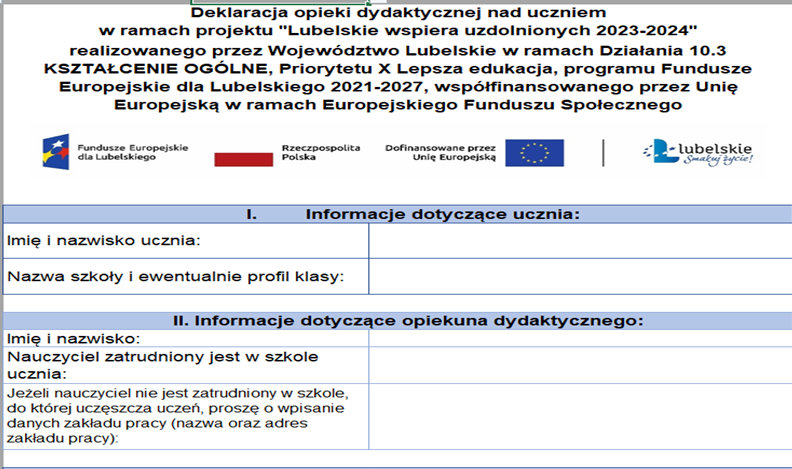 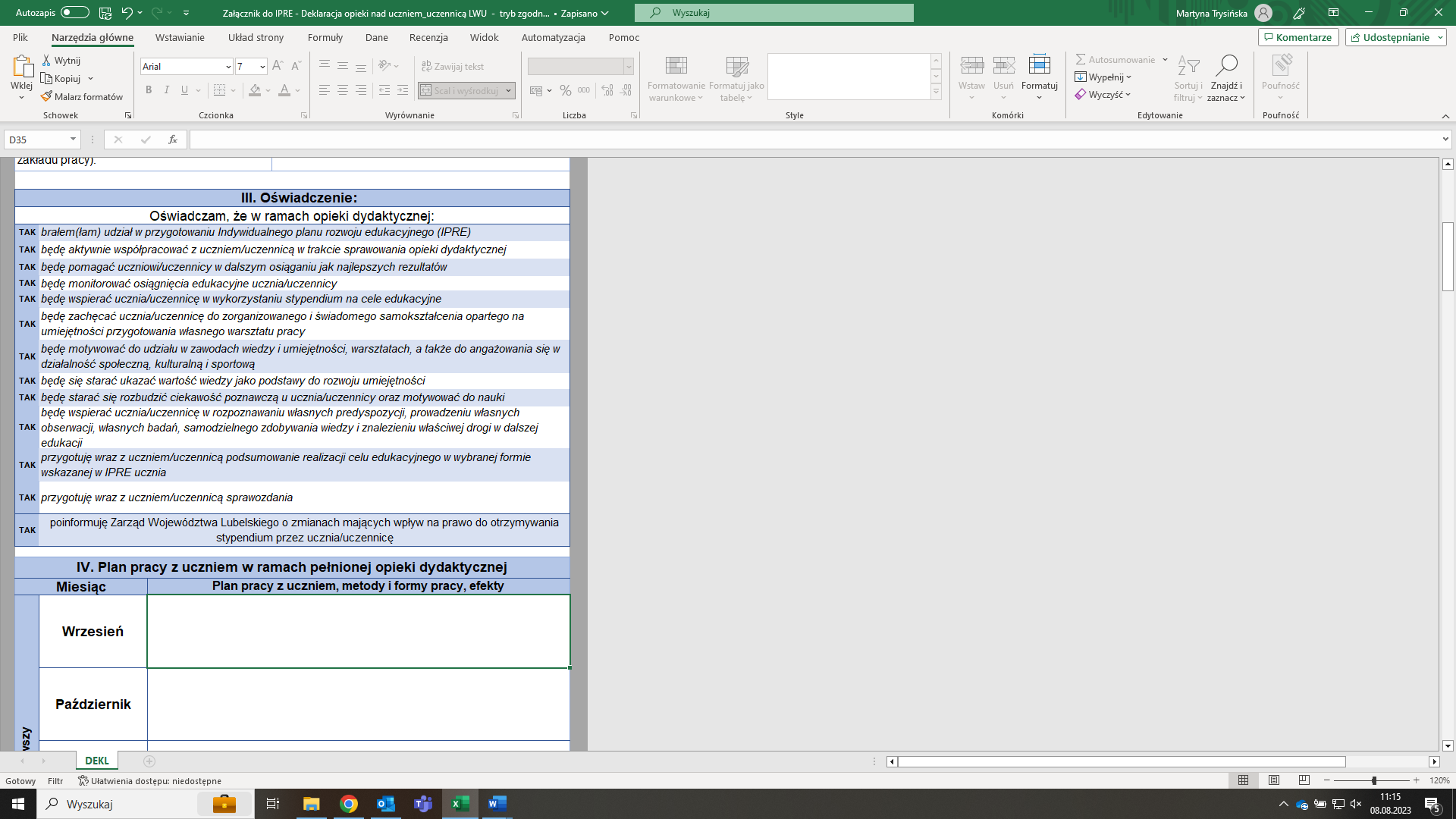 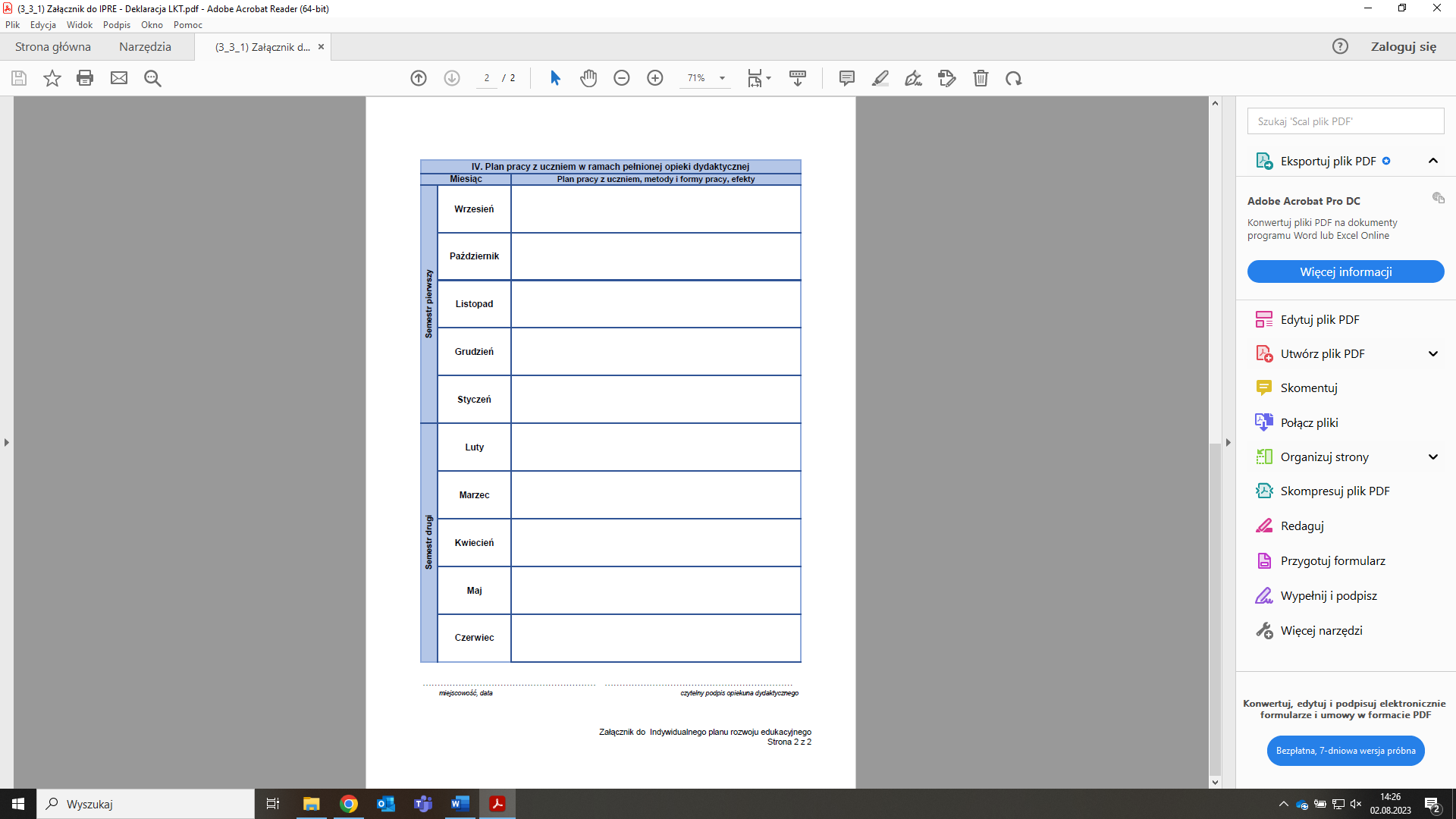 